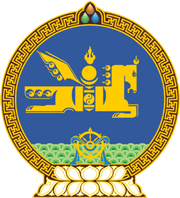 МОНГОЛ УЛСЫН ХУУЛЬ2018 оны 10 сарын 11 өдөр                                                                  Төрийн ордон, Улаанбаатар хот  КОНВЕНЦ СОЁРХОН  БАТЛАХ ТУХАЙ1 дүгээр зүйл.Олон улсын маргааныг энхийн замаар шийдвэрлэх тухай 1907 оны конвенцыг Монгол Улсын Засгийн газрын өргөн мэдүүлснээр соёрхон баталсугай.	МОНГОЛ УЛСЫН 	ИХ ХУРЛЫН ДАРГА 					          М.ЭНХБОЛД 